Российская Федерация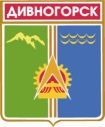 Администрация города ДивногорскаКрасноярского края П О С Т А Н О В Л Е Н И Е     19.08.2014		                        г. Дивногорск	                                     №  173п   О внесении изменений  в постановление администрации города Дивногорска от 11.10.2013 № 207п «Об утверждении муниципальной программы «Содействие развитию местного самоуправления» на 2014 - 2016 годы»» В  соответствии с  постановлением  администрации  города  от 01.08.2013  № 131п «Об утверждении Порядка принятия решений о разработке муниципальных программ города Дивногорска, их формировании и реализации», руководствуясь статьей 43 Устава муниципального образования город Дивногорск, ПОСТАНОВЛЯЮ:1.	Приложение к постановлению администрации города Дивногорска от 11.10.2013 №207п «Об утверждении муниципальной программы «Содействие развитию местного самоуправления» на 2014 - 2016 годы» изложить в новой редакции согласно приложению.  Контроль за ходом реализации муниципальной программы и обеспечением выполнения утвержденных значений целевых индикаторов возложить на начальника отдела экономического развития (Панченко В.Ю.).Настоящее постановление подлежит опубликованию в средствах массовой информации, размещению на официальном сайте администрации города в информационно-телекоммуникационной сети «Интернет».   Контроль за исполнением постановления возложить на Первого заместителя Главы города Панина Г.А. Глава города                                                                                               Е. Е. Оль